הורים וילדים יקרים, "מחנירית 2014" יוצאים לדרך!אליס בארץ הפלאות17-18.10.14השנה כמידי שנה נצא למחנה המחנירית במטרתו לחיבור קבוצתי, ישובי ותנועתי. יחד עם התנסות, עשייה והתמודדות בתנאי השטח.הטיול מיועד לשכבות ד'- ט'.ביום שישי- 17.10נצא ב8:00 מהכיכר המרכזית- לגן לאומי ירקון שם הילדים יעברו פעילויות קבוצתיות וישוביות, בנייה מחנאית, פעילויות בהתאם לנושא וערכי המחנה.בגן ירקון אנו נלון ונשהה עד לבוקר למחרת.יום שבת- 18.10נצא למסלול טיול בנחל אלכסנדר. במסלול זה אנחנו נצטרף לטיול פתיחת שנה המועצתי שמתקיים מדי שנה אך אנו נטייל במסגרת ישובית ואישית כנוער נירית בלבד. לאחר מסלול הטיול נחזור חזרה לישוב בשעות אחר הצהריים- חזרה משוערת בין השעות 14:00-15:00בטיחות- בזמן המחה מלווים אותנו שני מאבטחים צמודים ובנוסף סייר פטרול לשעות הלילה.בזמן המחנה אני והצוות אחראים על בטיחות עבודה בטוחה, שתית מים, חבישת כובע וכו', רפואה- בגן תהיה עמדת מרפאה ובה יהיה חובש צמוד שילווה אותנו לאורך כל המחנה ואליו יצוות אחד מהרכזים הבוגרים של צוות הנוער.מזון- בשטח נקים מטבח מחנוני ובו אנו נהיה אחראים על הגשת האוכל לילדים בצהריים, בערב וביום שלמחרת.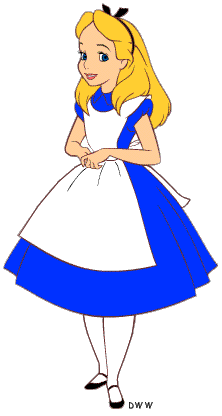 ביום הראשון על החניכים להצטייד במזון עד לצהריים.רשימת ציוד למחנה:אוכל עד ארוחת צהריים ליום הראשון.בגדים חמים לערב.נעלי הליכה סגורות. (הליכה בסנדלים או כפכפים בשטח המחנה אסורה )בגדים להליכה ופעילות.כובע.2 ליטר מים.שק  שינה.פנס.מזרון שטח בלבד- מזרונים עבים לא יהיה מקום עבורם בהסעה.חולצת תנועה- למי שיש.